Profile Summary: Professional Educational Qualification:Diploma Electrical & Electronic Engineering ( 10th,+2 & 3 Years Diploma)Certificate CoursesMCP - Microsoft Certified Professional –XP Pro & 2007 ServerITIL Foundation V3, (Certificate No: GR750283637JP)PRINCE2 PRACTITIONER – (Certificate No: GR63403400JP)CTA - CCC Cloud Technology Associate– (Cert. Number: 5940728.20637398) PCSM – CCC Professional Cloud Service Manager(Cert.Number: 5940728.20649267)Course Completed PRINCE Agile Scrum MasterPMP – Pursuing Project Management ProfessionalSKILLS SUMMARYITIL, Cloud, Agile, PRINCE2 & PMP / Collaborative MethodSCOPE, TIME, COST & RESOURCE ManagementClient ManagementEnterprise Resource PlanningEnterprise Resource PlanningInfrastructure Project Management (LAN, WAN, VPN, VOIP, VIDEO, CLOUD, STORAGE & Etc )SAP B1, BAAN, Visual Info-R, IFS, POS & all kind of application Project Management & ExecutionProduct Development & Team ManagementSoftware Quality Testing / AssuranceE2E IT Consulting & Solution ArchitectPROJECT MANAGEMENT – DETAILED DESCRIPTIONExpertise in Project Management. Budgeting, Initiating, Planning& Design, Execution, Monitoring & Control and Closing.Expertise in Project Functional & Technical Team Management and implementing all kind of Application product like SAP with POS Integration, IFS, BAAN, and EPICOR & Others with web based applications. Expertise in Product Development & New ImplementationWork collaboratively with development team, lead architect and the president to determine Technical direction and approach to system design and implementation, including both brand products and supporting systems. Create, manage and track project vehicles, including, but not limited to:Resource Time Management (Attendance) & Project schedulesDetailed project plansProject scope statementsResource plansSoftware Testing (QA)Risk and issues logsStatus reportsTailor project management, development and support processes to meet the needs of individual (new and/or ongoing) projects. Manage the day-to-day activities of projects and staff; communicate with project teams as Necessary to ensure project deliverables are on schedule and within cost parameters. Communicate and collaborate with internal and external customers as needed in regards to Project deliverables including managing expectations, presenting and interfacing with sponsors. Project study like Pre-requisites, GAP Analysis, and ASIS Document, Wish & Pain Points, Outputs, SCOPE finalization, UAT, Parallel run& Project sign off. Full E2E implementationExpertise in Project Team, Customer & Vendor Management, Procurement, Service & Delivery ManagementExperience in managing  IT-Service Desk as per the ITIL V3 Frame work and the current tool being used  Dell’s Expertise in Resource Management, Tasks allocation, review meeting, appraisal & managing projects Change request (CRN), Request for New (RFN) & etc.Over all around 10 years’ experiences in ERP project implementation and completed 6 nos. of end to end project implementation in various domains.Proficient with MS Project, Visio and similar software like MS Office applications. Demonstrated experience in leading cross-functional project teams. Ability to adjust and set priorities to meet deadlines.Ability to effectively manage staff. Strong written and verbal communication skills, including presentation skills. Strong persuasion and negotiation skills, including conflict resolution skills. Projects & Career Achievements 2014 t0 2017> Worked together with the UK & Global implementation partners and made successful Project Co-ordination in India to enable their entire IT setup like the Help Desk support Operations, Internet & Intranet network peripherals like Cisco switches, ASA Firewall, Voice Gate way, VOIP & Video Setup, WiFi – Wireless access setup & etc.   – GLOBAL COMPANY2011 – 2013 > Done 4 end to end SAP Business one -ERP Project implementation with third party application integration. (M/s. Autralian Foods – Cookie man, Slam Clothing, AVR Swarnamahal & Vamshi Shipping – DOMESTIC & GLOBAL COMPANIESPROJECT : Managed various team across the country implementation of SAP Business one multiple projects with various domains, using the PMP , PRINCE2 & Agile methodology2007- 2010 > as per the IT Roadmap given by the Global IT Org.Manager, managed a big project team (35 peoples) team in various activities like data migration from India informative system (IIS) to Global informative system (GIS), Local Client server domain setup with HQ trust relationship, Win’2007 Exchange mail server stand alone for India & LAN, WAN, Citrix VPN, MPLS network connectivity for 11 India branch locations.PROJECT: Managed Multiple Projects in Multiple Platform (Offshore & On-site) Team  under the standard methodology like ITIL & AGILE Frame work.  – GLOBAL COMPANY2005 – 2007 > starting from the scratch done the entire IT Setup including the LAN / WAN fiber network, Client Server Domain Setup, Exchange Mail server with secondary backup MX record hosting & implemented successfully the ERP application.PROJECT : Managed the India – Service Desk / Help Desk Operations by using ITIL Frame work.2000-2004 > Upgraded 120 Pcs from Win’98  & Win’NT Operating systems to Win’2000 Professional. Also done successful implementation of Win’2000 server and created a Client server domain setup. PROJECT : Used WATERFALL Methods for the Customized “Knitsoft” – Hosiery Manufacturer ERP Offshore Development. – DOMESTIC COMPANYEMPLOYMENT HISTORYDeclaration			I hereby declared and confirming that the above-mentioned details are really true about my knowledge.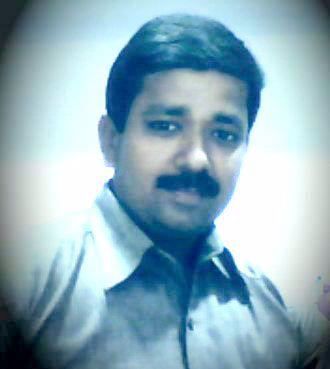 Sl NoPeriodPeriodCompany NamePositionResponsibilitiesEmp. Type1Jan’2014Mar’2017Wrightbus India Engineering Pvt LtdSr. IT Manager / Project CoordinatorProject Co-ordination -  IT Infrastructure & IFS Implementation Contract / Project Based2Jan’2013Dec’2013OwnIT ConsultantSAP Business one – Implementation & ConsultingFreelancer3Feb’2011Dec’2012Mukesh Infoserve Pvt LtdProject ManagerSAP Business one -  Project ManagerPermanent4Apr’2007Sep’2010Same Deutz Fahar & Sify Ltd (6 months On-site support, ItalyHead – IT ServicesProject Co-ordination -  IT Infrastructure & SAP, Honeywell Apps. ImplementationPermanent5Jul’2005Mar’2007Ebm Nadi International Pvt LtdIT ManagerEnd to End Responsibilities of ERP, Exchange 2007 Mail server, Domain Controller, Print Server, Networking & Backup and disaster recoveryPermanent6Jan’2000Jun’2004Dixcy Textiles Pvt LtdSystems ManagerIn-house ERP developer team management & Designing & deployment of client server ArchitectPermanent7Jul’1997Dec’1999JIlaba SystemsClient Support ExecutiveDocumentation, Product Demonstration & User TrainingPermanentSALARY DETAILSSalary Drawn Salary Expectation    NegotiablePreferred LocationChennai, UAE, Dubai, Qatar, Saudi Arabia & AfricaNotice Period     ImmediateSalary in Abroad     As per the Industry StandardPreferred Interview Timings      -----